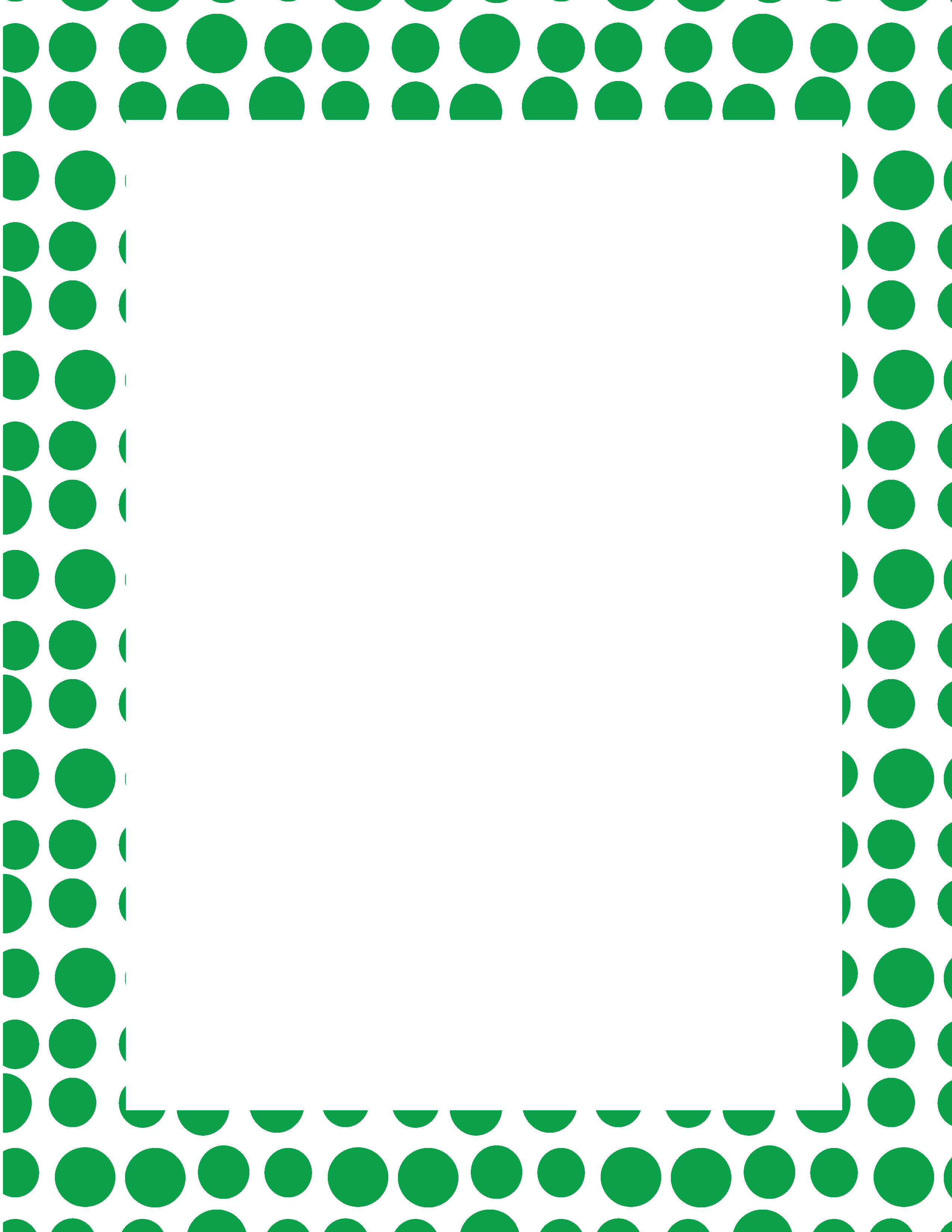 My Behavior for the Week    Student Name:     Week of:   MondayThis was my behavior today:   Green   Yellow   Red   BlackParent Signature:   TuesdayThis was my behavior today:   Green   Yellow   Red   BlackParent Signature:   WednesdayThis was my behavior today:   Green   Yellow   Red   BlackParent Signature:   ThursdayThis was my behavior today:   Green   Yellow   Red   BlackParent Signature:   FridayThis was my behavior today:   Green   Yellow   Red   BlackParent Signature: